ГОСУДАРСТВЕННОЕ УЧРЕЖДЕНИЕ ОБРАЗОВАНИЯ«Каменский ясли-сад № 7 Крупского района»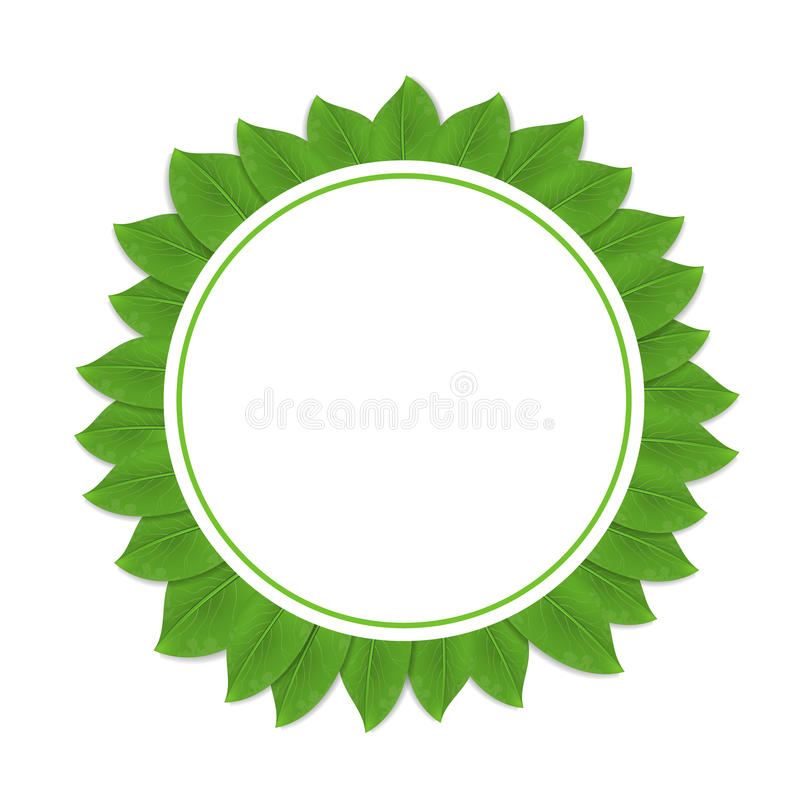 Маршрут выходного дняВ РАМКАХ РЕАЛИЗАЦИИ ОБЛАСТНОГОСОЦИАЛЬНО-ПЕДАГОГИЧЕСКОГО ПРОЕКТА«ВЕСЕЛАЯ ПРОГУЛКА ВМЕСТЕ»Рекомендуемый возраст ребенка: 4-7 лет.Что может быть лучше для ребенка, чем активное времяпрепровождение на свежем воздухе? Предлагаем вашему вниманию веселую прогулку в лес для всей семьи.Ведь прогулка в лес — это всегда положительные эмоции, радостное общение, возможность для ребенка оценить свои силы и способности в преодолении новых препятствий. Такая прогулка оказывают ни с чем несравнимый оздоровительный эффект, получаемый в результате разнообразной двигательной активности, а также комплексного воздействия на организм природных факторов: солнца и воздуха.Остановка № 1 «ИССЛЕДУЕМ ЛЕС»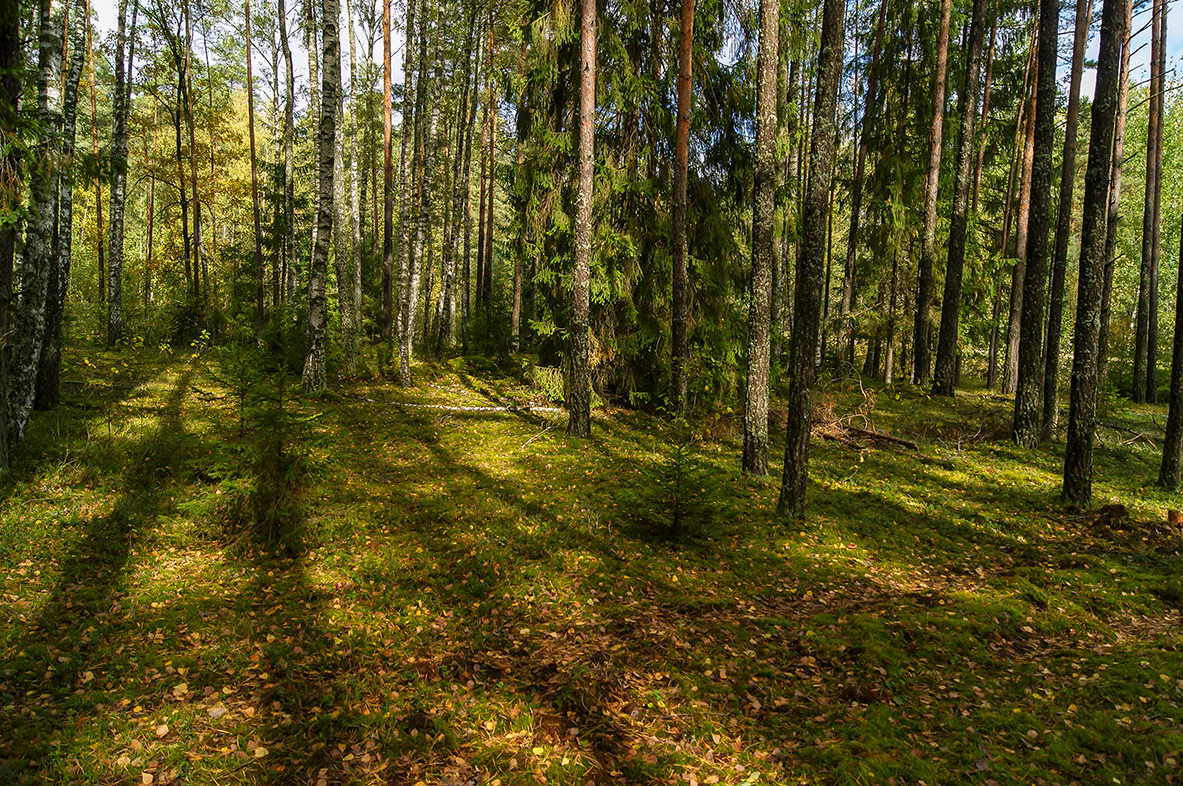 Рассмотрите с ребенком растительность леса (деревья, кустарники, травы, мох и др.). Особое внимание можно уделить деревьям. Расскажите ребенку их названия, рассмотрите их внешний вид, постарайтесь выделить во внешнем виде особенности, присущие данному виду деревьев, общие и отличительные черты разных деревьев.Во время наблюдений за растительным миром леса используйте художественное слово (стихи, загадки, пословицы, поговорки и др.).Дополнительный материал при рассматривании деревьев1. БерезаЗагадка о берёзеРазбежались по опушке,В белых платьицах подружки.У березы – белая кора, с чёрными крапинами, листочки формы сердечка, резные по краю.Про березу говорят: белоствольная, кудрявая, стройная. Береза – не только красивое дерево. Еще в древности люди отметили многие полезные свойства березы. Если заварить чай из набухших почек березки, этот отвар становится очень полезным, и лечит многие болезни человека.Березовыми листьями в старину красили яйца на Пасху. Весной, когда деревья «просыпаются» и начинается сокодвижение, у березы выделяется вкусный сок, его пьют для укрепления здоровья.Березовые дрова в деревне, где есть печки или камины, зимой незаменимы. Они горят долго, дают много тепла и выделяют приятный аромат.Люди любят ходить в березовый лес, чтобы отдохнуть душой и телом, набраться сил и энергии. Только нужно помнить, что брать у природы нужно с умом, не нанося вред.2. РябинаЗагадка о рябинеВ том лесу, не в огороде, Только осень на подходе, Новый у нее наряд, Бусы красные висятУ рябины – тёмно-коричневая кора, листочки овальные, резные по краям, зелёные собранные на одной веточки.Плоды рябины ярко-красные, собирают после первых заморозков, когда они приобретают горько – кислый вкус. Свежие плоды немного горчат, но прихваченные первым морозом, они теряют горечь, становятся менее терпкими и приобретают приятный кисловатый вкус. Ягоды рябины содержат большое количество витаминов. С давних времен заметили люди целебную силу рябины и стали использовать ее для лечения болезней. Из ягод готовят лакомства, напитки, а из цветов — чай. Польза от рябины большая. Из рябиновой древесины делают мебель, музыкальные духовые инструменты. Она и плодовое, и кормовое, и лекарственное, и медоносное растение. Она и красавица, и защитница почв.3. Хвойные деревьяЗагадка о соснеУ меня длинней иголки, чем у елки.Очень прямо я расту в высоту.Если я не на опушке, ветки – только на макушке.У сосны светло коричневый ствол и длинные иголки - хвоинки, вместо листиков. Сосна хвойное дерево.Ствол ели тёмно – зелёный, короткие хвоинки – иголочки, очень колкие. Ель - хвойное дерево.Расскажите ребенку, что в лесу на хвойных деревьях живет лесной зверек – белка. Вы даже можете увидеть под стволами елей следы ее жизнедеятельности – шелуху от разгрызенных шишек. Если очень повезет, то вы можете даже увидеть белочку.Дополнительный материал о белке.Белка – очаровательный грызун с большим и пушистым хвостом, длинными ушками, на концах которых есть пушистые кисточки, с маленькими черненькими глазками, длинными лапками и острыми цепкими коготками. Маленькие проворные зверьки отлично видят в темноте и обладают прекрасным обонянием. А еще, белки не только отлично лазают по деревьям, но и ловко перепрыгивают с ветки на ветку, с дерева на дерево. Функцию руля в таких полетах выполняет хвост, он же служит белке и теплым одеялом. Удивительно, но, как и зайцы и некоторые другие лесные обитатели, в межсезонье белки меняют шубку. Процесс «переодевания» из одной шубки в другую у зверей называется – линька. Окрас шубки у каждого из видов белок имеет свои отличительные особенности. Он может быть почти черный, темно-бурый, серый с белым животиком, рыжий. Живут белки в лесах и городских парках, в дуплах деревьев. Свое жилище белка тщательно обустраивает и облагораживает – формирует его из веточек и мха, а внутри делает мягкую подстилку из перьев и шерсти. Питаются белки, как всем известно, предпочтительно растительной пищей – желуди, орехи, семечки, шишки, ягодки, плоды деревьев. Но, не прочь полакомиться и грибочками. Ест белка и различных жучков, лягушек и даже птенцов. По своей природе белки умны, проворны, озорны, внимательны, но забывчивы, что одновременно и плюс, и минус. Так, например, сделав запас желудей на зиму, белка, скорее всего, благополучно о нем забудет, зато из проросших семян могут вырасти новые деревья, да вот только запасливому зверку зимой придется вновь искать себе пропитание. Чаще всего, в таких случаях, белки пользуются запасами других грызунов, например, бурундуков или мышей.Вопросы для закрепления: «Как выглядит белка?», «Чем белка питается?», «Где живет белка?» и др.Можете разучить с ребенком стихотворение:БелкаБелка сушит сыроежки, лапкой с ветки рвет орешки.Все запасы в кладовой пригодятся ей зимой.Можете разучить и поиграть в пальчиковую игру:Белка ехала в тележке, («крутим» кулачками)Белка щёлкала орешки. (проводим по кончикам пальцев)Раз, (большой палец)Два, (указательный палец)Три, (средний палец)Четыре, (безымянный палец)Пять. (мизинец)Поиграем мы опять.Можете предложить ребенку выполнить игровое подвижное упражнение «Белочка»:Зарядкой белочке не леньЗаниматься целый день.С одной ветки прыгнув влево,На сучке она присела.Вправо прыгнула потом,Покружилась над дуплом.Влево-вправо целый деньПрыгать белочке не лень.Загадка о елиЧто же это за девица:Не швея не мастерица,Ничего сама не шьет,А в иголках круглый год